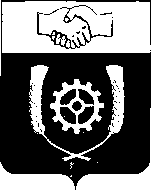 РОССИЙСКАЯ ФЕДЕРАЦИЯ                                  АДМИНИСТРАЦИЯМУНИЦИПАЛЬНОГО РАЙОНА            КЛЯВЛИНСКИЙ          Самарской области        ПОСТАНОВЛЕНИЕ          20.01.2021 г. № 45  Об утверждении муниципальных заданий на оказаниемуниципальных услуг (выполнение работ) муниципальнымиавтономными учреждениями муниципального района Клявлинский Самарской области на 2021 год и на плановый период2022 и 2023 годовВ соответствии с Федеральным законом от 06.10.2003 № 131-ФЗ «Об общих принципах организации местного самоуправления в Российской Федерации», Бюджетным кодексом Российской Федерации, Федеральным законом от 03.11.2006 № 174-ФЗ «Об автономных учреждениях», Федеральным законом от 12.01.1996 № 7-ФЗ «О некоммерческих организациях», Администрация муниципального района Клявлинский ПОСТАНОВЛЯЕТ:1. Утвердить прилагаемые муниципальные задания на оказание муниципальных услуг (выполнение работ) муниципальными автономными учреждениями муниципального района Клявлинский Самарской области на 2021 год и на плановый период 2022 и 2023 годов:1.1. Муниципальное задание для муниципального автономного учреждения «Межпоселенческий центр культуры, молодежной политики и спорта» муниципального района Клявлинский Самарской области (Приложение N 1).1.2. Муниципальное задание для муниципального автономного учреждения Муниципальный информационный центр «Клявлино» муниципального района Клявлинский Самарской области (Приложение N2).1.3. Муниципальное задание для муниципального автономного учреждения «Многофункциональный центр предоставления государственных и муниципальных услуг» муниципального района Клявлинский Самарской области (Приложение N 3).1.4. Муниципальное задание для муниципального автономного учреждения «Центр материально – технического обеспечения деятельности общеобразовательных учреждений» муниципального района Клявлинский Самарской области (Приложение N 4).2. Разместить настоящее постановление в информационно – телекоммуникационной сети «Интернет» на официальном сайте Администрации муниципального района Клявлинский Самарской области.3. Настоящее постановление вступает в силу со дня его принятия и распространяется на правоотношения, возникшие с 01.01.2021 г.4. Контроль за выполнением настоящего постановления возложить на заместителя Главы района по экономике и финансам Буравова В.Н.Исайчев А.В.И.о. Главы  муниципального   района Клявлинский                     П.Н. Климашов 